Infoschilder (nur PAK03, PUK03; oben) – Höhe: 20+2 mm, Breite: 62 mm
Eingabe für Hausnummern, Strassennamen, Öffnungszeiten etc.


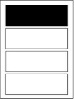 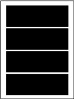 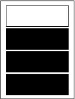 Namensschilder (unten) – Höhe: 20+2 mm, Breite: 62 mmEingabe für Name, Lichtschaltfunktion, etc.
Zürichstrasse 20616Gewerbezentrum ErlenhofT. + M. SchneiderFam. MüllerKOCH AGT. + M. SchneiderFam. MüllerKOCH AGManuela HolensteinClaudio BianchiHans RebmannN. + S. Fischer-IslerD. MorettiAlice MartinsN. BollerDaniel Schneider
Lukas GrossDaniela Raschle
Pius AltwegFabian + Nina
RehscheWegmannFam. SanchezFotostudio ERBE. Egli, P. Marty,
S. ZehnderThomas StockerSarah BärAlfonso BuccarellaRaymond Girod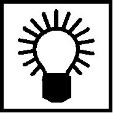 S. MorardAriane Keller